Čeští dobyvatelé tropů……bez abecedního tříděníKAMEL (též Camell, Kammel) Georg Josef (G. Joseph) - českoněmecký botanik a misionář na Filipínách * 21. 4. 1661 Brno, + 2. 5. 1706 Manila (Filipíny) Studoval na gymnáziu v Brně, kde roku 1682 vstoupil též do Tovaryšstva Ježíšova. Po ukončení noviciátu působil jako "Socius infirmarii" v Jindřichově Hradci. Roku 1686 vedl lékárnu koleje v Českém Krumlově, o rok později byl určen do zámořských misií. Přes Španělsko a Mexiko doplul 1689 do Manily na Filipínských ostrovech. Tam působil postupně jako ošetřovatel, lékárník a botanik. Roku 1696 složil řádové sliby. V manilské koleji zřídil lékárnu, která sloužila charitativním účelům pro široké vrstvy obyvatelstva, a založil snad i první filipínskou botanickou zahradu, v níž pěstoval domorodé léčivé rostliny a zkoumal jejich účinky. Byl uznáván pro své léčitelské schopnosti, založené na důkladné znalosti dobové medicíny a přírodních věd. Od roku 1690 byl v kontaktu s anglickými přírodovědci Johnem Rayem a Jamesem Petiverem, kterým zasílal herbáře s popisy rostlin a několik set vyobrazení filipínské flóry a fauny, jež oba učenci otiskovali ve Philosophical Transactions. Ray otiskl některé Kamelovy texty také ve své Historia Plantarum, některé kresby vyšly později v Petiverových Opera omnia ad Historiam Naturalem spectantia (London 1767). Carl von Linné po něm pojmenoval kamélii (Camellia japonica). D.: Herbarium aliarumque stirpium in insula Luzone, Philippinarum primaria, nascentium, observatarum et descriptarum Syllabus..., 42 s.; Descriptiones fructicum et arborum Luzonis..., 53 s. (obojí in: J. Ray, Historia Plantarum, díl 3., příloha, London 1686-87, 1704). L.: nekrolog in: Pedro Murillo Velarde, Historia de la Provincia de Philipinas de la CompaEía de Jesús, Manila 1749; Joseph und Renée Gicklhorn: Georg Josef Kamel S. J. (1661-1706). Apotheker, Botaniker, Arzt und Naturforscher der Philipineninseln, Eutin 1954 [obsahuje též příspěvky zveřejněné ve Philosophical Transactions, Kamelovu korespondenci a několik vyobrazení]; Renée Gicklhorn: Missionsapotheker. Deutsche Pharmazeuten im Lateinamerika des 17. und 18. Jahrhunderts, Stuttgart 1973: 57-64; J. a M. Martínkovi: Kdo byl kdo - naši cestovatelé a geografové, Libri, Praha 1998: 229. (sb) Un article de Wikipédia, l'encyclopédie libre.Aller à : navigation, RechercherJiří Josef Camel ou Kamel est un membre de l'ordre des jésuites et un botaniste morave, né le 21 avril 1661 à Brno et mort le 2 mai 1706 à Manille.Il entre la Compagnie de Jésus et devient frère-lai en 1682. Bien qu’il soit parfois surnommé Père Camellus, il n’est pas sur qu’il est été ordonné prêtre. Il travaille à l’école de pharmacie de Brno, Jindrichuv Hradec et Cesky Krumlov. En 1687, il est envoyé dans les Philippines où il demeure durant dix-sept ans.Il est l’auteur de 19 traités qui font connaître à l’Europe la faune et la flore des Philippines. Il les fait parvenir à John Ray (1627-1705) qui les fait paraître en annexe de son troisième volume de son Historia Plantarum en 1704. James Petiver (v. 1663-1718) fait paraître dans son journal Gazophylacei naturae et artis (1702-1709) certains de ses publications ainsi que les dessins des plantes décrites par Camel. Plus de 400 dessins sont aujourd’hui conservés par le British Museum et 260 par la bibliothèque de l’université de Louvain. Carl von Linné (1707-1778) lui dédie le genre des Camellia.
Tadeáš Haenkehttp://www.libri.cz/databaze/orient/list.php?od=h&start=1HAENKE Tadeus - český botanik, cestovatel a objevitel * 5. 10. 1761 Chřibská, +1816 Cochabamba (Bolívie) Absolvoval pražskou univerzitu, kde studoval matematiku, astronomii, fyziku a botaniku. Zahájil pak úspěšně vědeckou dráhu, kterou však přerušil odchodem do Vídně, kde pokračoval ve studiu. Tady se také dostal do prostředí známých přírodovědců, kteří udržovali kontakty se Španělskem a jeho prostřednictvím i s Amerikou. Ti mu doporučili, aby se ucházel o místo v připravované španělské vědecké expedici vedené Alejandrem Malaspinou. Haenke místo jako botanik získal a v srpnu roku 1789 odejel do Ameriky. Cestou přes Montevideo a Buenos Aires se pokoušel dostihnout expedici, která odjela ze Španělska ještě před jeho příjezdem do Cádizu, a v dubnu 1790 se k ní ve Valparaísu připojil. Doprovázel pak výpravu po celém tichomořském pobřeží Ameriky (v Kalifornii např. sbíral semena sekvojí, které dnes rostou v různých španělských arboretech), přeplavil se přes Pacifik a prováděl rozsáhlé sběry na Filipínách i v Austrálii, aby se nakonec vrátil s Malaspinou zpět do Ameriky. V peruánském přístavu Callao požádal o souhlas s velkou vnitrozemskou cestou s tím, že projde celým kontinentem a připojí se k výpravě vracející se do Španělska kolem mysu Horn až v Buenos Aires. S Malaspinovým souhlasem se na tuto cestu vydal, strávil několik měsíců v dnešním Peru, kde popsal celou řadu dosud vědecky nezaznamenaných rostlin, a nakonec se usadil ve městě Cochabamba (Bolívie) až do své smrti. Udržoval odtud styky s předními evropskými botaniky, posílal do muzeí a vědeckých společností minerály, rostliny i studie o přírodě a životě Indiánů. Při cestě k pramenům přítoků Amazonky objevil a popsal lotosovitou rostlinu Victoria regia. Zároveň se stále víc vzdaloval teoretické vědě. Při svých početných expedicích, financovaných či spolufinancovaných místními úřady, se zajímal o praktické využití svých botanických znalostí, navrhoval pěstování vhodných užitkových rostlin, napsal často citovaný spis o splavnosti řek v americkém vnitrozemí. Je proto považován dnešní bolivijskou historiografií nejen za jednoho ze zakladatelů bolivijské přírodovědy, ale i za osobnost, která významným způsobem ovlivnila hospodářský život země. D.-k.: Memorias sobre los Rios navigables, que fluyen al MaraEon procedentes de las Cordilleras del Peru, 1791; Reliquiae Haenkeae esu descriptiones et icones plantarum, quas in America meridionali, in insulis Philippinis et Marianis collegit Thadeaus Haenke, Praha 1825-35. L.: Gickelhorn, R.: Thadäus Haenkes Reisen und Arbeiten in Südamerika, Wiesbaden 1966; Polišenský, J. - Haubelt, J.: Přírodovědec Tadeáš Haenke a počátky českého novodobého zájmu o Latinskou Ameriku, Studia Historica VI (1966), 2: 5-46; Polišenský, J.: La obra americanista de Tadeo Haenke y su "Memoria sobre los ríos navegables", Ibero-Americana Pragensia IV (1970): 199-208; týž: Some New Light on Tadeo Haenke's Activities in Alto Peru, Ibero-Americana Pragensia VI (1972): 201-205; Polišenský, J.: Tadeáš Haenke a krize španělské koloniání Ameriky, Sborník Národního muzea v Praze, Series C - Historia litterarum XXV (1980), 3-4: 49-76. Neznámý web zdroj:Tadeáš Henke, jehož jméno je vytesáno na pomníku u cesty na malou Skálu.
(následující článek byl uveřejněn se souhlasem autora, Doc. PhDr. Oldřicha Kašpara, CSc., zaměstnance Ústavu etnologie Filozofické fakulty Univerzity Karlovy v Praze)POMNÍK TADEÁŠE HAENKEHO U MALÉ SKÁLY
Když se vypravíte z Malé Skály po romantické stezce klikatící se po levém břehu Jizery směrem k Železnému Brodu, narazíte velmi brzy na zvláštní obelisk skrývající se ve stínu věkovitých stromů. Tvoří jej kamenná koule umístěná na prostém hranolu. Na ní se skví jediné slovo HENKE. Na půvabné kresbě zachytil tento pomníček význačný národopisný pracovník J. Scheybal už v roce 1969 a najdeme ji otištěnu i v publikaci Maloskalsko. Památky a příroda (Turnov 1999).
Pomník souvisí s dobře známou činností Františka Zachariáše Römische (1757-1832), mimo jiné budovatele Panteonu, a je věnován dnes poněkud pozapomenuté postavě severočeského rodáka Tadeáše Haenkeho (1761-1817). Kdo vůbec byl tento člověk někdy nazývaný Hänke, jindy Henke nebo Haenke.
Podle shodné zprávy rodinné kroniky a matriky se narodil Tadeáš Peregrinus Xaverius Haenke 5. prosince 1761 jako syn absolvovaného právníka Eliáše Haenkeho, místního rychtáře a rolníka v severočeském městečku Chřibská (Kreibitz).Starší sestra Tadeášova Anna Maria se provdala roku 1775 za Jana Kašpara Bienerta, obchodníka se sklem, který tehdy působil v Cádizu a později ve španělské Cartageně. Od roku 1775 až do její smrti roku 1811 měla tedy Haenkova rodina úzký vztah ke španělské jazykové oblasti. Mladý Haenke studoval u jezuitů na pražské univerzitě. V březnu 1784 upoutal na sebe medicinae studiosus Haenke pozornost pražské společnosti, když s pomocí svého učitele, profesora botaniky, lékařství a chemie J.G. Mikana sestrojil podle vzoru francouzských mongolfiér balón a vykonal s ním první úspěšné pokusy. V roce 1785 podnikl botanický průzkum rakovnického a berounského kraje. V roce 1786 odcestoval do Vídně. Na přímluvu významného učence Ignáce Borna bylo Haenkeovi umožněno stát se členem vědecké výpravy na západní polokouli organizované španělským královským dvorem a vedené italským kapitánem Alessandrem Malaspinou. Císař Josef II. schválil Haenkeovu účast pod podmínkou, že se mladý a nadějný badatel po skončení akce vrátí zpět do vlasti. Už tehdy stát dbal na to, aby nedocházelo k odlivu mozků. Haenke tedy vstoupil do španělských služeb jako přírodovědec, ale k jeho návratu do vlasti však již nikdy nedošlo. Mladý badatel,víceméně donucen okolnostmi Malaspinova pádu (italský kapitán byl obviněn ve Španělsku ze zrady a z vězení ho vysvobodila až Napoleonova vojska na počátku 19. století), zůstal v Latinské Americe. Definitivně se usadil v bolivijské provincii Cochabambě, kde se ostatně velmi rychle aklimatizoval.
Haenke byl nejen vynikajícím přírodovědcem a botanikem, ale i člověkem s velkým zájmem o zeměpis, ekonomiku, a v neposlední řadě také vědcem hluboce cítícím s porobeným indiánským obyvatelstvem Latinské Ameriky.
V jeho rukopisné pozůstalosti v Madridu jsem kromě materiálů z oblasti přírodních věd, hlavně botaniky, nalezl také zajímavé prameny filologické. Jsou představovány řadou minislovníčků indiánských jazyků, jež čítají obvykle kolem sta základních slov a někdy jsou doprovázeny jednoduchými náčrty oděvů, zbraní a nástrojů Indiánů (tužkou).
Více než tři desítky etnografických předmětů potkal zajímavý osud, než nakonec našly své útočiště v Náprstkově muzeu v Praze. Haenke je sebral v letech 1791-1793 na několika místech rozlehlé části světa vymezené severozápadním pobřežím amerického kontinentu na jedné straně, tichomořskými ostrovy a Austrálií na straně druhé. V roce 1794 je poslal (pomýšleje na návrat do vlasti) v zásilce sedmi beden botanických sbírek firmě Hiecke do Cádizu. Bedny byly nejdříve uloženy ve skladech v cádizském přístavu, později v Hamburku, kam je dal Hiecke poslat po Haenkeově smrti v roce 1817. V červnu 1819 nabídla pobočka společnosti Hiecke v Novém Boru prostřednictvím nejvyššího purkrabího hraběte Kolovrata Haenkeovu pozůstalost Českému vlasteneckému muzeu v Praze za velmi nízkou cenu 655 zlatých. Celkem třikrát se koupě projednávala, než byla přijata. Existovaly obavy (a dodejme hned, že oprávněné) o stav rostlin, které byly skladovány více než pětadvacet let ve vlhkých přístavních prostorách. Proto bylo rozhodnuto dopravit bedny nejdříve do Nového Boru (přeprava stála 35 zlatých), kde jejich obsah prohlédl profesor Ignác Tausch a zkonstatoval, že škody na sebraném materiálu nejsou tak velké, jak se předpokládalo. Po jeho dobrozdání se muzeum nakonec rozhodlo celou kolekci zakoupit. Dne 12. května 1821 dorazila zásilka konečně do Prahy. V pátek 15. června byla v Prager Zeitung publikována zpráva, že Vlastenecké muzeum v Praze obohatilo své botanické sbírky o 15 000 rostlin z Haenkeovy pozůstalosti a mezi nimi, že se objevilo i několik etnografických objektů (udice, klobouky, košíky, dřevěné modely člunů) apod.
Až někdy navštívíte Náprstkovo muzeum, zastavte se v expozici věnované severoamerickým Indiánům a tam se můžete obdivovat modelům indiánských člunů a dalším etnografickým objektům z Haenkeovy pozůstalosti, které patří k nejstarším sbírkovým předmětům Náprstkova muzea. Tadeáš Haenke, který se nakonec angažoval v osvobozeneckém boji španělských kolonií proti metropoli zemřel za dodnes nevyjasněných okolností v roce 1817. Podle zpráv španělských koloniálních úřadů mu prý služebná v době jeho nemoci omylem podala místo léku jed! O tom, že si někteří jeho současníci uvědomovali jeho význam svědčí v úvodu připomínaný pomník.
O Haenkeově životě plném dobrodružství napsala poutavý román Eva Hoffmannová, jmenuje se Vězeň z Cochabamby (1991) a rozhodně stojí za přečtení.
Oldřich KAŠPAR 

DOPORUČENÁ LITERATURA:
HOFFMANNOVÁ, Eva - Vězeň z Cochabamby, Božkov 1991 (druhé vydání).
KAŠPAR, Oldřich - Nový svět v české a evropské literatuře 16. - 19. století. Praha 1983.
KAŠPAR, Oldřich - Tadeáš Haenke. Český účastník Malaspinovy výpravy, Pardubice 1994. 
MALOSKALSKO. Památky a příroda, nakladatelství Jakoubě (Turnov) 1999.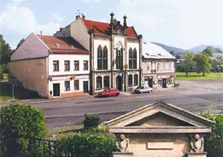 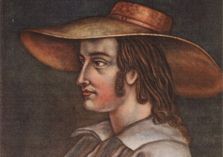 Co o Tadeáši Henkem najdete na internetuPrvní češi na různých místech světa (http://klaudyan.psomart.cz/hodit/cesi.html)
Aljaška - Tadeáš Haenke 1791Jubilující Viktorka (Victorie královská) – (http://www.radioservis-as.cz/archiv01/1901/19pub2.htm)
...A přesto tenhle obr unikal pozornosti. Do Amazonie, kde roste ve volné přírodě, se musel dostavit až z Rakousko-Uherska nějaký Tadeáš Haenke, takto rodák ze severočeské Chřibské. Ten působil koncem 18. století v Jižní Americe a právě před 200 lety, v roce 1801, objevil v močálech při břehu řeky Mamoré tenhle obrovský leknín a popsal jej....Velmi rozsáhlý článek přinesl i časopis ABC
Zavraždění českého vědce (http://www.abicko.cz/Clanek3151.htm)
Pocházel z Chřibské u České Kamenice, kde se 5. prosince 1761 narodil. Jeho otec Eliáš byl sice rolník, ale velice vážený muž, který dělal rychtáře, a navíc vesničanům radil v různých právních otázkách. Malý Tadeáš žil několik let u svého strýce faráře v Robči u České Lípy. Právě on se zasloužil o to, že bystrý, nadaný a pilný chlapec mohl studovat. OBJEVITEL A HOROLEZECRoku 1804 se Haenke vydal do And, kde měřil horské hřebeny. Jako první také vystoupil na nejvyšší horu Ekvádoru, Chimborazo. Prozkoumal stříbrné doly v Potosí i četná teplá zřídla a prameny v oblasti. Mimo jiné objevil chilský ledek, který již tehdy vřele doporučil jako výborné hnojivo pro pěstování rostlin.  Během studií vypouštěl i balony! 
V letech 1780 až 1782 absolvoval Tadeáš pražskou filozofickou fakultu, ve studiích pokračoval na medicíně, kde získal velmi mnoho poznatků zejména od profesora lékařství, botaniky a chemie J. Mikana. Ten mu také radil a pomáhal, když se jeho student nadchl pro lety montgolfiér. Haenke totiž 18. března 1784 vypustil náš první balon bez posádky (prvními vzduchoplavci u nás se o čtyři roky později stali hrabě Joachim Šternberk a Francouz Blanchard), v září pak pokus zopakoval v zahradě hraběte Dietrichsteina v Židlochovicích. Na balon nechal upevnit německý a český nápis, který sliboval odměnu tomu, kdo balon najde, vrátí a sdělí místo a čas jeho dopadu na zem. 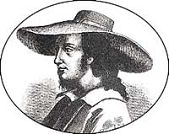 Botanik a dobrodruhPoznávání a sbírání rostlin v Krkonoších či botanický výzkum Berounska a Rakovnicka během studií byl jen jakýsi botanický trénink, ale z vědecké expedice do Alp už přivezl Haenke tolik výsledků a poznatků, že byl v roce 1789 přijat za člena Královské české společnosti nauk. Jeho vynikající znalosti a schopnosti mu pak zajistily účast ve velké vědecké expedici směřující na západní polokouli, která se pořádala pod záštitou španělského krále Karla IV. Bourbonského. Expedice vyplouvala ze španělského Cádizu roku 1789. Jenže vyřizování všech potřebných dokladů ve Vídni trvalo příliš dlouho - když Haenke přijel do Cádizu, expediční válečné fregaty Descubierta a Atrevida, jimž velel italský kapitán ve španělských službách Alesandro Malaspina di Mulazzo, byly dávno pryč. Houževnatý a rozhodný Haenke se však nevzdal a za přispění jednoho krajana se dostal na obchodní loď s poetickým názvem "Naše paní dobré cesty". Navzdory pojmenování však loď těsně před jihoamerickými břehy ztroskotala a Haenke se jen zázrakem s několika šťastlivci zachránil v člunu, s nímž dopluli do Montevidea. Tam se dozvěděl, že Malaspinova výprava je již na západním pobřeží Jižní Ameriky. A tak se vydal na riskantní a obtížnou cestu přes Andy napříč kontinentem. V Santiagu konečně expedici dostihl. Po moři do exotických zemíZ prvního cíle expedice, Callau, se Haenke vydal s několika dalšími členy výpravy k hornímu toku Amazonky, aby prozkoumali její případnou splavnost. Po jejich návratu vyrazily lodě podél západního pobřeží Ameriky až k Aljašce a pak zase zpět. Na četných zastávkách (v Kalifornii, Mexiku, Panamě, Ekvádoru aj.) prováděl vědec přírodovědné výzkumy a jejich výsledky stejně jako materiál z cest (rostliny, nerosty aj.) odesílal do Španělska. Když expedice plula Tichomořím, pracoval podobně. Výprava tak probádala Mariany, Filipíny, zamířila k australským a novozélandským břehům a nakonec na Tahiti. V roce 1794 se loď vrátila do Jižní Ameriky. A tady už Haenke zůstal natrvalo. Po pětiletém cestování byl rád, že si může odpočinout, navíc ho sužovaly kurděje. Jakmile se zotavil, začal podnikat další výzkumné cesty do jihoamerického vnitrozemí. V roce 1796 se na přání Španělů usadil v Cochabambě v dnešní Bolívii, kde si zařídil lékařskou ordinaci a koupil menší statek se zahradou, do níž přenesl řadu léčivých či nějak zajímavých rostlin ze svých cest. Nejen viktorie královskáNa jedné výpravě roku 1861, na níž mimo jiné zkoumal splavnost řeky Maraňon a jejích přítoků, objevil v řece Mamoré dosud neznámou leknínovitou rostlinu s mohutnými listy a překrásnými velkými květy. Rostlina byla teprve několik desítek let po jeho smrti oficiálně pojmenována podle anglické královny Viktorie jako viktorie královská (Victoria regia). A to proto, že se ji roku 1849 podařilo poprvé s úspěchem vypěstovat v londýnské botanické zahradě Kew. Záhy se začala pěstovat i na dalších místech a dnes mohou viktorii obdivovat lidé i v řadě našich botanických zahrad včetně pražské. Objev viktorie nebyl zdaleka jediným význačným botanickým Haenkeovým úspěchem, na další, a bylo jich mnoho, se bohužel časem zapomnělo. Stejně jako na jeho cenné etnografické poznatky, jež shromáždil, když žil mezi různými indiánskými kmeny a sbíral jejich výrobky. Uvězněn, možná i otráven!Haenke pobýval v Jižní Americe v době, kdy se španělská koloniální moc již rozpadala a jednotlivé regiony postupně začínaly proti vykořisťovatelům a útlaku koloniálních vojsk bojovat. Haenke se původně chtěl vrátit do Evropy, když se však dozvěděl, že velitel expedice Malaspina byl po návratu v roce 1794 pomocí různých intrik obviněn ze spiknutí proti králi a uvězněn (propuštěn byl až roku 1803), zůstal raději v Cochabambě, aby neskončil jako on. A nakonec začal s vlastenci bojujícími za svobodu jednotlivých zemí sympatizovat a nejednou jim i pomáhat. Například radami, jak si ze síry a ledku vyrobit střelný prach. Byl za to zatčen, ale jeho zdravotní stav byl tak špatný, že ho věznitelé propustili. Haenke se pak zotavoval na své usedlosti v Buxacaxey a bral pravidelně léky. Pak jednou, přesně 31. října 1817, podala služka vědci lék, po kterém v křečích zemřel. Byl pochován v Cochabambě. Dávná úřední španělská zpráva uvedla, že se služka spletla a podala mu místo léku omylem jed. Mnozí ale tomuto vysvětlení nevěří a domnívají se, že byl otráven záměrně. ZTRACENÝ VÝZKUMNa souhrnné zhodnocení celé vědecké Haenkeovy práce stále ještě nedošlo, zejména na část písemností, kterou uchovává madridská Královská botanická zahrada. Materiál, který vědec poslal roku 1794 do Evropy a chtěl si ho vyzvednout, až se vrátí do Čech, se podařilo zachránit jen zčásti. Léta ležel v sedmi bednách v přístavech v Cádizu a potom v Hamburku. Roku 1821 jej odkoupilo Vlastenecké (dnešní Národní) muzeum v Praze. Indiánské předměty se dostaly do Náprstkova muzea a asi 4000 zachovalých druhů rostlin v 15 000 exemplářích utřídil a zpracoval botanik Karel Bořivoj Presl v díle Reliquiae Haenkeanae. 
Karel Dunda, Kresba archiv autora (2. 4. 2002) Zmínku jsme objevili i v článku regionálního tisku (http://www.liberecky-den.cz/liberec/zpravodajstvi_lb/SI20030812000029.html)

...Zapomenutý pomníkZcela zapomenutou maloskalskou památkou je Haenkeův pomník na ostrůvku mezi Malou Skálou a Líšným. Hranolovitý podstavec na pískovcovém stupni zakončuje kopule s nápisem Henke. Památník je z roku 1825. Po záhadné smrti slavného Tadeáše Haenkeho jej dal postavit jeho přítel a krajan, kterým nebyl nikdo jiný než František Zachariáš Römisch. Haenke byl významným botanikem, lékařem a cestovatelem, který pocházel z Chřibské. Od roku 1789 se účastnil, se souhlasem císaře Josefa II., Malaspinovy výpravy po Jižní Americe. Po sedmi letech cestování se usadil v Cochabambě, kde pracoval jako lékař a kazatel a seznamoval indiány se zásadami křesťanství. V letech 1806 - 1809 působil jako španělský vládní komisař nad indiánským kmenem Chiriguanů. 
Podle jedné z verzí zemřel Haenke roku 1817 ve španělském vězení. Jiné zprávy uvádějí, že podlehl jedu, který mu služka omylem podala místo léku.
(čerpáno ze Scheybalových materiálů zapůjčených Václavem Vostřákem)Emil Holub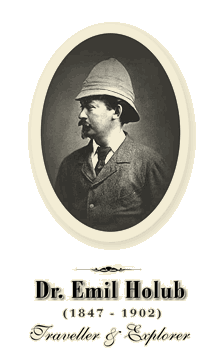 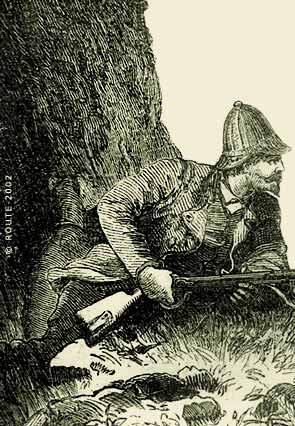 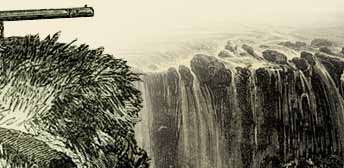 Český cestovatel Emil Holub se narodil 7. října 1847 v Holicích v rodině městského lékaře. Již jako malý žák chce být cestovatelem, shromažďuje nerosty, rostliny a hmyz. Studuje německé gymnázium v Praze a později v Žatci. Poté pokračuje na otcovo přání studiem lékařství, ačkoliv on sám by raději studoval přírodní vědy nebo archeologii. V roce 1872, nedlouho po promoci, odjíždí poprvé do Afriky. Nejprve pracuje osm měsíců v Jižní Africe jako lékař, aby si vydělal peníze na cestu do vnitrozemí, a teprve potom se vydává na svou “zkušební” výpravu, aby si otestoval svoji svoji výstroj a způsob komunikace s domorodci. Zde sbíral své první zkušenosti. Z této cesty posílá do vlasti svou první přírodovědnou sbírku, stejně jako z druhé výpravy (1873-1874) přiváží domů etnografický materiál. Na svou třetí, snad nejvýznamnější cestu se vydává roku 1875. Cesta, na které zamířil až k Viktoriiným vodopádům, trvala 1 rok a 8 měsíců. Po návratu do Prahy pořádá spolu s Náprstkem přednášky po Evropě, publikuje knihu o své cestě a těší se pověsti celosvětově významného vědce. Přesto se připravuje na další cestu. Na tu se vypravil v listopadu roku 1883 i se svou osmnáctiletou manželkou. Tato odvážně naplánovaná cesta měla protnout celý africký kontinent od Kapského města až po Egypt. Avšak v létě roku 1886 musela být severně od Zambezi předčasně ukončena po boji s Mašakulumby. Navíc přišel Holub o většinu vybavení, zásob i sbírek. Po návratu z Afriky uspořádal opět řadu přednášek a zejména velkolepou výstavu ve Vídni (1891) a v Praze (1892). Své bohaté sbírky obsahující na 13 000 exemplářů nabídl Národnímu muzeu v Praze ale byl odmítnut. Tehdejší obrozenci, zaslepeni svou národní identitou, se uzavřeli před světem a budovali svoji falešnou vizi “národního” muzea. Holub tedy nabídl své sbírky “moudřejším” muzeím a zbytek rozdal školám, ve kterých přednášel. Slabou útěchou by mu mohlo být, že stejně dopadaly archeologické a ostatní sbírky, které nebyly českého původu. Naštěstí alespoň část sbírky se podařilo zachovat. Holub – světově nejproslulejší Čech své doby – umírá 21. února 1902 ve Vídni jako chudý a nemocný člověk. Bohužel, až při smrti tohoto objevitele nitra Afriky a hodnot lidského života, si na něho opět vzpomněli a vystrojili mu alespoň královský pohřeb.Alberto Vojtěch Frič Jeden z nejslavnějších, ale zároveň nejrozporuhodnějších osob českého kaktusářství je Alberto Vojtěch Frič (1882 – 1944). S pěstováním kaktusů začal jako mladý kluk a už jako 18-letý mladík vycestoval studovat kaktusy na naleziště v Jižní Americe. V průběhu dalších let podnikl do Ameriky celkem osm cest. Nové objevy kaktusů z každé cesty ovlivnily módu nejen u nás, ale v celé Evropě. Jak už to chodí, když někdo něco umí, získá, ale také ztratí mnoho přátel. V případě Fričovy povahy to platilo dvojnásob, kdy se rozhádal s mnoha členy u nás i v DKG.První spory lze vystopovat už při popisu Obregonia denegrii s dr. Vaupelem. Dále následovalo období osočování a pomluv, jen proto, že utvořily dvě skupiny kaktusářů s jiným pohledem na rozdělení a řazení kaktusů (tak trochu mi to připomíná dnešní dobu, kdy jeden druhého pomlouvá ohledně nových popisů). DKG lpějící na tradicích se důsledně drželi Schumannova dělení kaktusů, které mělo asi 20 rodů. Je zajímavé, že toto podobné rozdělení používali již např. Salm-Dyck, Rümpler a další. V roce 1922 podobný systém sestavil také Dr. Friedrich Vaupel vydaném v jeho díle „Die Kakteen”. Dr. Vaupel určil dva exempláře, jako Ariocarpus retusus. Nedorozumění s rostlinami Obregonia denegrii zvýšilo jen napětí mezi některými členy DKG.Američané Britton a Rose vydali velké dílo „The Cactaceae”, kde se nachází hned několik nových popsaných rodů. Frič toto dílo uznává a propaguje jej. Roku 1926 vydává Ernest Schelle dílo „Kakteen”, na kterém spolupracoval i Frič se svým rozdělením kaktusů. Téhož roku 1926 Alwin Berger vydává dílo „Entwicklungelinien der Kakteen”, kde vytvořil novou teorii o vývoji kaktusů. Tato vycházela z toho, že květy měly původně charakter odnoží s otrněným semeníkem. U pokročilejších rodů se trny změnily v chlupy a u nejvyspělejších rodů jsou úplně holá. V roce 1929 vydal Alwin Berger svou nejúspěšnější práci „Die Kakteen”.Frič se Schellem postavili proti teorii A. Bergera, teorii vývoje kaktusů, podle které se vyvíjeli paralelně kmeny vzniklé v kaktusovém pravěku. Návrh vyšel v časopise Kaktusář 2: 23, 1931. Toto rozdělení vydal Ing. Kurt Kreuzinger ve známém a tolik diskutovaném díle „Verzeichnis amerikanischer und anderer Sukkulenten mit Revision der Systematik der Kakteen” roku 1935.Největší rozbroje přicházejí však až s příchodem na scénu Curta Backeberga. Ten se setkal s cestovatelem Fričem na nádraží a jeho povídání mu tak učarovalo, že se později taktéž stal sběratelem a autorem mnoha popisů nových rostlin. V roce 1930 vydal C. Backeberg svou práci „Kakteenjagd zweischen Texas und Patagonien”, kterou věnoval „svému učiteli a příteli” A. V. Fričovi. Zpočátku byl Backeberg odborníky z DKG považován za diletanta, a tu již vznikají první jejich roztržky. Také Backerberg začal pracovat na svém systému, který vychází v knize „Neue Kakteen” roku 1931.Jelikož roztržky mezi Backebergem a odborníky DKG neustávaly, založil Backeberg spolu s dalšími 350 členy nový spolek Die Kakteenfreunde. A. V. Frič ovšem stál na straně DKG a urychleně se Schellem dodělali revizi jejich návrhu systému, jako protiváhu některých nedomyšlenostem v první verzi Backebergova systému. Než však systém Friče a Schella vyšel roku 1935 tiskem, byl v rámci násilného sjednocení německých kaktusářů nucen odstoupit v roce 1934 Fričův přítel, předseda DKG Erich Werdermann, který napsal na jejich práci příznivou recenzi s několika výhradami v Kakteen Jahrbuch, a novým presidentem DKG byl dosazen fašista Bruno Doelz. V této nepříznivé době vydává Kurt Kreuzinger „Verzeichnis…” 1935. Velmi neobjektivní a nepřátelské články proti tomuto dílu napsali Buxbaum a Backeberg do Kakteenkunde, které jeho redaktor, poctivý Dr. Wilhelm von Roeder odmítnul publikovat. Bruno Doelz povolal z Die Kakteenfreunde zpět do DKG Backerberga a jeho přívržence, čímž tento spolek zanikl. Ke kritice na Fričovo a Schelleho rozdělení přidal krátký příspěvek Ernst Tiegel a spolu s Backebergem a Buxbaumem odmítli v dvanáctistránkovém letáku s názvem „Ablehnung der D.K.G.” v říjnu 1935. Leták nedostal Frič od DKG, ale od přátel. Frič a Kreuzinger se bránili v tištěném ilustrovaném spisku o 24 stranách zvaném „Abablehnung der Deutschen Kakteen-Gesellschaft”, ve kterém reagovali na všechny výtky a Frič do něj vkládal svůj „Modrý seznam”.Jenže v rámci sjednocení názorů vyšlo v Kakteenkunde prohlášení, podepsané patnácti funkcionáři a členy DKG, včetně jejich redaktora a vedoucího zasilatelství u firmy Haage, Dr. Roedera, Dr. Werdermanna, Bödekera, Sočnika, Weingarta, Fobeho, Schwantese a dalších. V prohlášení byli Frič a Kreuzinger za podkopování tradic DKG z této vyloučeni. Sedm citovaných signatářů bylo k podpisu donuceno anonymními dopisy a veřejným vyhrožováním gestapem.Za spoluautorství na „Abablehnung…” zakázal berlínský Reichssicherheits- hauptamt, jehož členem byl i Backeberg, Kreuzingerovi mimo jiných sankcí jakýkoliv styk s Fričem. Dodržování zákazu kontrolovalo gestapo a zakázalo Kreuzingerovi o tom kohokoliv informovat. V roce 1938 bylo v Německu vyhlášeno, že nikdo nesmí kupovat kaktusy od Friče ani Kreuzingera. Jejich koupě byla považována za zradu. Za války byl Ing. Kreuzinger v roce 1943 vězněn a později předán k trestní rotě, která měla odstraňovat miny a nevybuchlé bomby. K trestu smrti jej neodsoudili jen proto, že jeho proces v Karlových Varech šikovně vedl taktéž kaktusář JUDr. Rudolf Kraus. Mezitím Kreuzingerovi zmrzly kaktusy. Knihy, filmy a herbáře z velké části shořely. Od trestní roty jej zachránil jeho příbuzný, který jej „nasadil” do továrny. A. V. Frič se za války stáhnul do svého domu, kde se věnoval výzkumu a křížení rostlin. Nepřijímal téměř žádné návštěvy. Ing. Kreuzinger se s Fričem, který zemřel v roce 1944 na otravu tetanu již nikdy nesetkal.Mnoho dalších zajímavostí o sporech apod., se nachází v korespondenci Kreuzinger-Frič-Buining-Wessner o 1.100 stranách německého textu, která byla Buiningem věnována Emilu Zavadilovi z Ostravy při jeho návštěvě v Holandsku. Dr. Meixner pořídil výtah podstatných událostí v češtině. Po Buiningově smrti si celou složku korespondence vyžádala zpět paní Buiningová. Dnes je jako majetek Holandské kaktusářské společnosti uložena u pana Theunissena.A. V. Frič objevil a popsal mnoho nových kaktusů, avšak odmítal užívat latinskou diagnózu, která byla povinně nutná od roku 1935. Platné zůstávají jen popisy před tímto rokem. Ve své systému užívá několik nově utvořených názvů rodů, které jsou dnes bohužel vedeny jen jako synonyma. Z asi 20 jím popsaných rodů jsou dnes uznávány jen dva: Neowerdermannia a Obregonia. Podobně tomu je s jeho popisy druhů. Frič způsobil svým neuváženým a tvrdohlavým jednáním spoustu chyb, které se nedají už napravit. I přes všechny snahy zpochybnit jeho popisy, je A. V. Frič bezesporu naší největší kaktusářskou osobností, který ovlivnil nejednoho kaktusáře.Lumír Král Vojtěch NáprstekZakladatel Českého průmyslového muzea Vojtěch Náprstek se narodil 17. dubna 1826 v Praze manželům Fingerhutovým (Náprstek se až do roku 1880 také takto jmenoval), kteří vlastnili staropražský dům U Halánků (na Betlémském náměstí) s pivovarem a vinopalnou. Studoval klasické gymnázium na Starém Městě v Praze u profesora Josefa Jungmanna. I když už v této době projevoval zájem o asijské kultury a chtěl studovat orientalistiku, na popud matky šel studovat práva do Vídně. Studia předčasně ukončil v roce 1848, kdy po porážce revoluce byl nucen odjet do Spojených Států. Tam prošel řadou zaměstnání, od nádeníka až po knihkupce. Kromě knihkupectví vlastnil i půjčovnu knih, vydával humoristický časopis. Hodně cestoval a dostal se až k indiánům do Dakoty, kde studoval jejich zvyky a sbíral etnografické předměty. Po návratu do Prahy v únoru 1858 se stal vůdčí osobností českého národního života a snažil se zúročit získané znalosti a zkušenosti. Přispěl také k založení mnoha ženských institucí. V jeho domě U Halánků se scházeli přední čeští politikové, spisovatelé, vědci i cestovatelé. V roce 1862 byl spolupořadatelem výstavy učebních pomůcek a nástrojů. Její exponáty se staly základem pro vybudování soukromého Českého průmyslového muzea v roce 1863. Kromě technických exponátů se v muzeu shromažďovaly také sbírky etnografické od Náprstkových přátel. Jeho muzeum a knihovna se postupem času stala jediným místem, kde bylo možno získat literaturu a znalosti o životě společnosti, krajanů a mimoevropských kulturách. Vojtěch Náprstek zemřel 1. září 1894 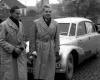 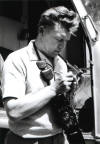 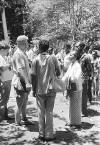 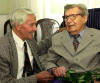 Jiří Hanzelka ( 24.12. 1920 - 16.2. 2003 )Cestovateľ, spisovateľ a publicista, kolega a najlepší priateľ Miroslava Zikmunda. Narodil sa v Štramberku na Morave, počas života sa s rodinou často sťahoval, istý čas žil aj v Bratislave. V roku 1938 začal študovať na Vysokej škole obchodnej v Prahe, kde sa zoznámil s Miroslavom  Zikmundom. Už počas štúdií začali plánovať cestu okolo sveta ( 1947-1950 Afrika a Južná Amerika, 1959-1964 Ázia a Oceánia ), ktorú napokon po zdĺhavých peripetiách s úradmi, bankami a médiami uskutočnili na automobile Tatra 87. Je spoluautorom množstva cestopisov, reportáží a filmov.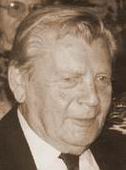   Patril medzi prvých signatárov Charty 77. Po novembri 1989 pracoval v koordinačnom centre Občianskeho fóra a do leta 1991 bol ekonomickým poradcom českej vlády.  Keď sa ohlásili choroby, ktoré mu už nedovoľovali pokračovať v cestovaní, zaoberal sa publikačnou činnosťou, spoločenskými otázkami, často písal i o vzťahu človeka a sveta. O tom vypovedá aj jeho samostatná kniha O toleranci (1999).  Poslednú etapu života prežil vo svojej zlínskej vile. Zomrel 16. februára 2003 na pľúcnu embóliu vo veku 82 rokov.            Miroslav Zikmund ( 14.2.1919 )   Druhá polovica cestovateľskej dvojice H+Z. Narodil sa v Plzni. Túžba cestovať a spoznávať nové, byť užitočný spoločnosti sa mu splnila po boku J. Hanzelku. V roku 1946 dokončil štúdiá na Vysokej škole obchodnej ( komerčný inžinier ). 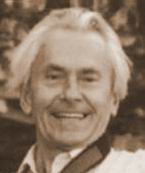    Ich recept na to, ako precestovať svet, vyzeral jednoducho: peniaze získajú tak, že budú propagovať automobily Tatra a zo svojich ciest posielať písomné, rozhlasové a filmové reportáže. Ich cesta vyniesla Československu viac ako tri milióny dolárov z uzavretých obchodov.   Aj na druhú cestu sa vybrali automobilom Tatra, tentokrát to bol ľahký nákladiak 805.   Samostatne vydaná kniha: Modrý Mauritius ... a přece Austrálie! (1999)   Momentálne všetok svoj čas venuje archívu. Časť z neho je možné vidieť v múzeu v Zlíne, kde majú stálu expozíciu.  Kdo to byl Benedikt Roezl…. Benedikt Roezl (13.8. 1824 – 14.10. 1885) - největší český lovec orchidejí    “Český zahradník. Podnikl mnohaleté cesty hlavně po Střední Americe, kde se zúčastnil vojenských i politických bouří, objevil řadu rostlin a zavedl nové druhy orchidejí, kaktusů a jiných rostlin do evropského zahradnictví.”    Roezl se narodil v rodině správce premonstrátského klášterního zahradnictví v Horoměřicích u Prahy. Už v mládí velmi cestoval. Vyučil se zahradnictví u otce, potom studoval ve službách šlechtické rodiny Thunů v Děčíně a první léta pracoval v Haliči, v Telči a ve Vídni. Bohatou praxi doplňoval a upevňoval pilným soukromým studiem botaniky a cizích jazyků. Ještě mlád, ale už známý jako pozoruhodný odborník odešel v roce 1846 do obchodního zahradnictví Louise van Houtte do Gentu v Belgii a už jako čtyřiadvacetiletý se stal zástupcem ředitele nově budované státní zahradnické školy. Pro mnohého by to bylo znamenalo vrchol vysněné kariéry. Mladý Benedikt  se s tím ale nespokojil a po čase odešel do Rigy. Po krátkém pobytu se vrátil znovu do Belgie, ale už tam dlouho nepobyl. V roce 1854, jako třicetiletý, se rozhodl odjet do Ameriky, do Mexika, kam ho už léta táhlo jeho neklidné srdce. Dostal se tam přes Spojené státy po dva měsíce trvající plavbě na plachetnici plující do New Orleansu v ústí Mississippi. Byl jako omámený bujnou a zajímavou vegetací dolního toku této mohutné řeky.       V následujících letech procestoval celou Střední Ameriku, hlavně pak Mexiko. Navštívil však i Spojené státy a Kanadu, z Jižní Ameriky Venezuelu a Peru, dlouho pobýval i na Kubě. Odevšad posílal do Evropy květiny, mnoho rostlin, nejrůznější druhy, některé do té doby i zcela neznámé. A mezi nimi i orchideje, svoji zvláštní lásku. Byl přímo nabit energií, plány a odvážnými myšlenkami na využití různých rostlin. Na Kubě, jejíž třtinové cukrovary silně trpěly konkurencí nově budovaných cukrovarů, vyrábějících cukr z řepy, zavedl pěstování ramie, jejíž dlouhá pevná a jemná vlákna mají použití v textilním průmyslu. Za záhadných a podezřelých okolností přišel v té době o levou ruku v Havaně na Kubě roku 1868, při předvádění stroje který sám na zpracování ramie zkonstruoval. Nezahořknul, nesl tento velký handicap statečně a nevzdal se svých dalších velkých plánů.     Toto období jeho života trvalo plných 17 rušných roků. Všude kam přišel si dovedl najít přátele, všude po něm a jeho práci zůstala nějaká stopa. Mnoho rostlin, mezi nimi i řada druhů orchidejí, má ve svém názvu jeho jméno. Pak se vrátil na krátko do Evropy, ne však aby odpočíval. Byl většinou stále na cestách a připravoval se na svůj další pobyt v Americe jednáním se zahradnickými závody, botanickými zahradami a velkoobchody s květinami. Za necelý rok pak odjel znovu , doprovázen svým synovcem Františkem Klabochem. S ním a později s jeho bratrem Eduardem prošel Amerikou znovu od severu k jihu, procestoval Panamu, Peru, Venezuelu a Kolumbii. Z celé této cesty znovu posílal rostliny, především však orchideje. Zažil mnoho dobrodružství, leckdy i velmi nebezpečných, z nichž však díky své přímosti, neohroženosti a znalosti cizích jazyků vždycky vyšel dobře. Měl u domorodců řadu dobromyslných přezdívek a jednou z nich byla “muž bez pušky”, což v té době a při jeho způsobu života byla pozoruhodná zvláštnost.     Po celkem třiadvaceti letech cestování Amerikou se vrátil ve svých jedenapadesáti letech natrvalo domů, do Prahy, kde se usadil na Smíchově, ve vlastním domě, ve kterém si zřídil obchod semeny a rostlinami, které mu z Ameriky posílali jeho synovci Klabochové. V roce 1880 založil v Praze zahradnický spolek Flora a o tři roky později začal vydávat časopis stejného jména. Jak spolku, tak časopisu se věnoval s celou svojí energií a v té době uveřejnil mnoho vzpomínek na své cesty a  svá dřívější dobrodružství. Snad pro svou skromnou povahu byl u nás i přes tuto činnost poměrně málo znám. Známější bylo jeho jméno v zahraničí, kde byl členem čelných botanických společností a různých vědeckých institucí. A jen v zahraničí se mu dostalo různých uznání ve formě vyznamenání. Např. tehdejší ruská vláda mu udělila v roce 1884 řád sv. Stanislava. Vynikající botanici té doby o něm hovořili a psali s uznáním a upozorňovali na jeho velké zásluhy o botaniku, zahradnictví a poznání rostlin. Tehdy došla uznání i jeho cestovatelská činnost, která velmi přispěla k poznání krajin tehdy málo známých a procestovaných.     V souvislosti s poctami je třeba si uvědomit, že Roezl neměl odpovídající oficiální vzdělání (vychodil jen obecnou školu) a že se svých vědomostí dopracoval jen svojí dlouholetou pílí a neustálým sebevzděláním) a tím více nám vynikne velikost jeho osobnosti.    Benedikt Roezl, don Benito, jak mu říkali jeho přátelé a známí v Americe, zemřel v 61 letech. Je pochován v hrobě svých rodičů v Panenském Týnci. V Praze na Karlově náměstí nám tohoto velkého člověka připomíná pomník sochařů Vosmíka a Zouly, který byl odhalen v září roku 1898. V srpnu roku 1924 byla na jeho rodném domku v Horoměřicích odhalena pamětní deska.              Na počest největšího znalce, sběratele a pěstitele orchidejí českého původu Benedikta Roezla byl pojmenován i zpravodaj Orchidea klubu.  (převzato a upraveno z článku M. Jelínka)Benedikt Roezl ( *13.8.1824 Horoměřice, + 14.10.1885 Praha, pochován v Pan. Týnci )   cestovatel, přírodovědec, vynálezce, zahradník, botanik Narodil se dne 13. 8. 1824 v Horoměřicích. Učil se u evropské autority v pěstování orchidejí Františka Jošta. Po vyučení pracuje ve Vídni, v Telči, v Rize a v belgickém Gentu. Uměl německy, vlámsky, francouzsky, holandsky, anglicky, španělsky, rusky, polsky. 1. 3. 1855 odplouvá do Severní Ameriky a do Mexika. Stal se tam velitelem přístavu, celním úředníkem a majitelem plantáží v Mexiku a na Kubě. Chtěl tam založit českou kolonii, ale pro špatné klimatické podmínky tento záměr neuskutečnil. Vlastní vynález – stroj na zpracování agáve mu rozdrtil levou paži po loket. Ale i takto postižený cestuje po Severní Americe a zasílá do Evropy semena nebo celé rostliny zejména orchidejí. V roce 1872 při své návštěvě vlasti navštívil též Panenský Týnec a Libochovice. Zemřel 14. 10. 1885 v Praze a 17. 10. byl pochován na hřbitově v Panenském Týnci, kde odpočívá se svým otcem Vincentem. Jeho maminka má hrob opodál. V Praze na Karlově náměstí byla dne 28. 10. 1898 odhalena socha na počest tohoto významného člověka – „lovce orchidejí“.První Češi na různých místech světa:Afrika   -   Bohuslav Hasištejnský z Lobkovic 1490/91 (Egypt)Aljaška   -   Tadeáš Haenke 1791Amazonie   -   Samuel Fritz 1685Amerika (celý kontinent)   -   Hans Trumpel 1529 (Haiti)Angelův vodopád   -   Zdeněk Veselovský 1976Antarktida   -   Václav Vojtěch 1929Arabský poloostrov   -   Jakub Josef Římař 1715 (Džidda)Austrálie   -   Tadeáš Haenke 1793 (Sydney)Brazílie   -   Jiří Kryštof Kaplíř ze Sulevic a Šimon Kohout z Lichtenfelsu 1648Čína   -   Odoriko z Pordenone 1325; P.Kirwitzer 1620 Čukotka   -   Jan "Eskymo" Welzl asi 1900Egypt   -   Bohuslav Hasištejnský z Lobkovic 1490/91Etiopie (Habeš)   -   Václav Remedius Prutký 1752Filipíny   -   Pavel Klein 1682Grónsko   -   Kristián David 1733Havajské ostrovy   -   Jindřich Vávra, Antonín Rašín 1870Himálaj   -   Ferdinand Stolička 1863Indie   -   Odoriko z Pordenone asi 1321; Václav Pantaleon Kirwitzer 1618Japonsko   -    Václav Pantaleon Kirwitzer 1625 (Kjóto)Jižní Amerika   -   Jiří Kryštof Kaplíř ze Sulevic a Šimon Kohout z Lichtenfelsu 1648jižní pól   -   Josef Sekyra 1969 (pěšky Oldřich Bubák a Vilém Rudolf 1999)Kapsko   -   Georg Schmid 1737Kongo   -   Oskar Lenz 1885La Plata   -   Václav Christman 1678Madagaskar   -   Václav Remedius Prutký 1754Malé Antily   -   Václav Eymer 1692 (Guadeloupe)Maskarény   -   Václav Remedius Prutký 1753 (Mauricius)Mexiko   -   Andreas zv. Alemán (nebo Moráb) 30.léta 16.stoletíMikronésie   -   Augustin Strobach a Jan Tilpe 1682 (Guam)Niger   -   Oskar Lenz 1880; Jiří Baum a Albert Pilát 1927Nová Guinea   -   Tadeáš Haenke 1792 Nový Zéland   -   Tadeáš Haenke 1793 (Dusky Sound na Jižním ostrově)Palestina   -   Osel před 1092Persie   -   Odoriko z Pordenone asi 1318; Georg Tektander 1603Severní Amerika   -   Joachim Gans 1585severní pól   -   Miroslav Jakeš 1993Sibiř   -   Matúš Móric Beňovský 1769/70; Václav Vranický 1826 (Jalutorovsk)Sumatra   -   Odoriko z Pordenone asi 1324; František Čurda 1877Tahiti   -   Tadeáš Haenke 1793Tibet   -   Odoriko z Pordenone asi 1329Velká kanadská jezera   -   David Zeisberger asi 1785Vesmír   -   Eugene Andrew Cernan 1966; Vladimír Remek 1978První Češi v některých významných městechBabylón   -   Odoriko z Pordenone asi 1319 Cuzco   -   Tadeáš Haenke 1794 (před tím František Boryně ze Lhoty kolem 1700 či Jan Röhr kolem 1720?)Harar   -   Philip Paulitschke 1885Jeruzalém   -   Osel před 1092Kartágo   -   Bohuslav Hasištejnský z Lobkovic 1491Lhasa   -   Odoriko z Pordenone asi 1329Mekka   -   Muhammad Abdalláh (Bohdan) Brikcius 1933Paříž   -   sv.Vojtěch 996Peking   -   Odoriko z Pordenone 1325-28; Karel Slavíček 1717Řím   -    Moravané v průvodu Cyrila a Metoděje 869; (abatyše) Mlada před 973Timbuktu   -   Oskar Lenz 1880; Zdeněk Štolovský 1951 Váránásí (Benáres)   -   Ferdinand Stolička 1863První Čech:na moři   -   sv.Vojtěch 997 (poblíž Gdaňska)přes Atlantik   -   Hans Trumpel 1529na cestě kolem světa   -   Franz Wilhelm Sieber 1822-24Pozn.: Jsou-li uvedena dvě jména, pak první se týká některého z cestovatelů, který nebyl přímo z Čech (krajan, Slovák, příp. Němec působící část života v Čechách), druhé pak cestovatele přímo z našich zemí.Jiří Josef KAMEL (Latin CAMELLUS, 1661-1706), born in Brno, was a Jesuit father who worked in the Philippines where his name was hispanized as Jorge ...300th anniversary of the death of Jiří Josef Kamel, botanist (1661-1706)Jiří Josef Kamel, an eminent botanist and pharmacologist of his time, made a significant contribution to the development of scientific knowledge in the natural sciences. He enabled Europe to discover the flora and fauna of the Far East, and more particularly the Philippines. He owes his international renown to the Swedish botanist Carl von Linné, who named one of the most beautiful plants of the Far East after him – the camellia.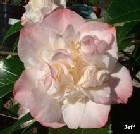 
(1847-1902)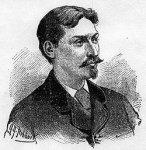 "Tož přece jsem dosáhl veletoku, o němž jsem, jsa chlapcem, tolik se načetl a nasnil."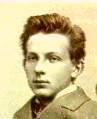 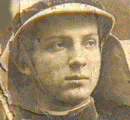 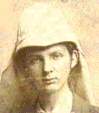 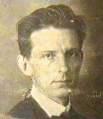 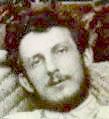 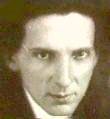 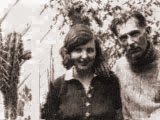 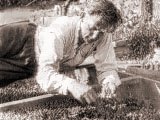 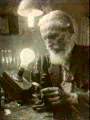 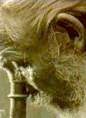 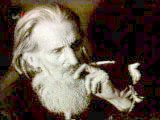 
(1826-1894)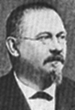 